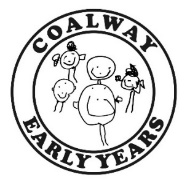 At Coalway Early Years we believe that parents are entitled to expect courtesy and prompt, careful attention to their individual needs and wishes. We hope that at all times parents are happy with the service provided and we encourage parents to voice their appreciation to the staff concerned. We welcome any suggestions from parents on how we can improve our services, and will give prompt and serious attention to any concerns that parents may have. Any concerns will be dealt with professionally and promptly to ensure that any issues arising from them are handled effectively and to ensure the safety and welfare of all children, enable ongoing cooperative partnership with parents and to continually improve the quality of the nursery. We have a formal procedure for dealing with complaints where we are not able to resolve through conversations and actions. N.B Where any concern or complaint relates to child protection, we follow our Safeguarding/Child Protection Policy.Internal complaints procedureStage 1If any parent should have cause for concern or any queries regarding the care, Safety or Education provided by the nursery, they should, in the first instance address concerns with the child's key person or a senior member of staff/room leader.  Stage 2If the issue remains unresolved or parents feel they have received an unsatisfactory outcome, then they must present their concerns in writing as a formal complaint to the nursery manager. The manager will then investigate the complaint and report back to the parent within 10 working days. The manager will document the complaint fully and the actions taken in relation to it on our setting’s Complaints form (to be kept confidentially in our complaints file).   (Most complaints can be resolved informally at stage 1 or 2.)Stage 3If the matter is still not resolved, the nursery will hold a formal meeting between the manager, parent and a committee member to ensure that it is dealt with comprehensively. The nursery will make a record of the meeting and document any actions. All parties present at the meeting will review the accuracy of the record, and be asked to sign to agree it and receive a copy. This will signify the conclusion of the procedure.Stage 4 If the matter cannot be resolved to their satisfaction, then parents have the right to raise the matter with Ofsted. Parents are made aware that they can contact Ofsted at any time if they have a concern, including at all stages of the complaints procedure, and are given information on how to contact Ofsted. Ofsted is the registering authority for nurseries in England and investigates all complaints that suggest a provider may not be meeting the requirements of the nursery’s registration or the early years foundation stage statutory framework. It risk assesses all complaints made and may either complete a compliance call or visit  the nursery to carry out a full inspection where it believes requirements are not met. A record of complaints will be kept in the nursery. The record will include the name of the complainant, the nature of the complaint, date and time complaint received, action(s) taken, result of any investigations and any information given to the complainant including a dated response. Parents will be able to access this record if they wish to; however, all personal details relating to any complaint will be stored confidentially and will  only be accessible by the parties involved. Ofsted inspectors will have access to this record at any time during visits to ensure actions have been met appropriately. Contact details for Ofsted: Email: enquiries@ofsted.gov.ukTelephone: 0300 123 1231   By post:Ofsted
Piccadilly Gate
Store Street
Manchester
M1 2WDThis policy was adopted onSigned (nursery manager)Signed (Chair or Committee)Date for reviewDate for reviewDate for reviewDate for review